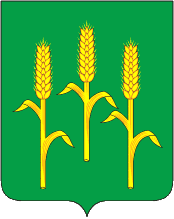 АДМИНИСТРАЦИЯмуниципального района «Мещовский район»Калужской области ПОСТАНОВЛЕНИЕ 21 февраля 2019 года                                                                                              № 122Об утверждении муниципальной программымуниципального района «Мещовский район»«Развитие общего и дополнительного образования в МР «Мещовский район»Руководствуясь ст.179 Бюджетного кодекса РФ, на основании постановления администрации МР «Мещовский район» от 21.09.2018 №620 «О внесении изменений в Постановление администрации МР «Мещовский район» от 30 августа 2013 года №905 «Об утверждении Порядка разработки муниципальных программ муниципального района «Мещовский район», их формировании, реализации и проведения оценки эффективности реализации», ст.ст. 7,35 Устава муниципального района «Мещовский район», администрация МР «Мещовский район» ПОСТАНОВЛЯЕТ:	1. Утвердить муниципальную программу муниципального района «Мещовский район» «Развитие общего и дополнительного образования в МР «Мещовский район» (прилагается).	2. Постановление администрации МР «Мещовский район» от 09.12.2013 №1321 «Об утверждении муниципальной программы муниципального района «Мещовский район» «Развитие образования в МР «Мещовский район» на 2014-2020 годы» признать утратившим силу.	3. Настоящее постановление вступает в силу с момента официального опубликования, подлежит размещению на официальном сайте администрации МР «Мещовский район» и распространяется на правоотношения, возникшие  с 01.01.2019г.4. Контроль за исполнением настоящего постановления возложить на заместителя главы администрации Аношкину Н.А.Глава администрации                                                                В.Г.Поляков                                                    Приложение                                                                                                                     к постановлению администрации                                                                                           МР «Мещовский район»                                                                                           от  21.02.2019г.  №122ПАСПОРТмуниципальной  программы МР «Мещовский район»«Развитие общего и дополнительного образования в МР «Мещовский район» 1.Общая характеристика сферы реализации программы1.1.ВводнаяМуниципальная программа МР «Мещовский район» «Развитие образования в МР «Мещовский район»» на 2019-2024 годы (далее – программа) разработана на основании постановления администрации МР «Мещовский район» от 21.09.2018  №620 «О внесении изменений в Постановление администрации МР «Мещовский район» от 30 августа 2013 года №905 «Об утверждении Порядка разработки муниципальных программ муниципального района «Мещовский район», их формирования, реализации и проведения оценки эффективности реализации». Основными приоритетами развития района являются: развитие экономики, повышение её конкурентоспособности, инвестиционной привлекательности района, эффективное использование ресурсов, обеспечение роста благосостояния и уровня (качества) жизни населения, эффективное социально-экономическое развитие района.Уровень развития системы образования выступает в качестве основной составляющей, характеризующей уровень жизни населения. Образование является ключевой сферой развития человеческого потенциала в современном высокотехнологичном мире. Наша деятельность на совершенствование образования Мещовского района, социализацию и воспитание молодого поколения, получение каждым обучающимся качественного образования.В настоящее время в Мещовском районе обеспечено стабильное функционирование системы образования и созданы предпосылки для ее дальнейшего развития.В течение последних лет системой образования Мещовского района решались задачи с учетом стратегических ориентиров Национальной образовательной инициативы «Наша новая школа»,  Комплекса мер по  модернизации муниципальной системы общего образования  до 2020 года, положений Указов Президента Российской Федерации от 07.05.2012.Приоритетные направления развития системы  образования Мещовского района: модернизация дошкольного, общего образования, дальнейшее повышение уровня доходов работников образования, совершенствование кадрового потенциала системы образования, повышение качества предоставляемых образовательных услуг, окончательное решение проблемы доступности мест в дошкольных образовательных учреждениях для всех нуждающихся детей.Приоритетом в деятельности отдела образования администрации МР «Мещовский район» (далее отдел образования) является  исполнение Указов Президента Российской Федерации, направленных на модернизацию образования. Все изменения в отрасли служат единой цели - сделать образование более качественным и доступным.  	В соответствии с Указами Президента РФ от 07.05.2012 №597, №599 основополагающими мероприятиями стали мероприятия по повышению эффективности и качества услуг в сфере образования:Дошкольное образование-ликвидация очередности на зачисление детей в дошкольные образовательные организации;-обеспечение высокого качества услуг дошкольного образования.Общее образование- достижение новых качественных образовательных результатов;-обеспечение доступности качественного образования.Дополнительное образование- расширение потенциала системы дополнительного образования детей;-создание условий для развития молодых талантов и детей с высокой мотивацией к обучению;-повышение эффективности бюджетных расходов и качества услуг в сфере дополнительного образования.Система образования Мещовского района представлена образовательными организациями всех типов и видов. Управление  данной системой осуществляет отдел образования как в форме прямого управления подведомственными образовательными организациями.Система образования Мещовского района представлена следующими образовательными организациями:организации дошкольного образования – 1, в т.ч. 1 - муниципальные;муниципальные общеобразовательные организации - 10, из которых 90% - сельские, из них 55% - малокомплектные;организации дополнительного образования  - 3;В Мещовском районе 207 воспитанников детских садов, 938 обучающихся в общеобразовательных организациях, 306 воспитанников -  в организациях дополнительного образования детей.В последние годы наблюдаются устойчивые положительные изменения в системе образования района.Дошкольное  образованиеВ районе в 2017-2018 учебном году  1 дошкольное образовательное учреждение - МКДОУ «Мещовский детский сад «Солнышко» реализует программы дошкольного образования, которое посещали 207 детей.Дополнительно  в сельских школах района  функционирует 8  дошкольных групп неполного дня и  группы кратковременного пребывания, в которых воспитывается 107 детей, в том числе в дошкольных группах кратковременного пребывания  воспитывалось 26 детей, в дошкольных группах неполного дня воспитывалось 81 ребёнок. Всего в районе детей от 0 до 7-ми лет (дошкольников) - 996, в том числе с 1г. до 7 лет - 880: по городу - 296 ребёнка, по селу - 584.Охват дошкольным образованием детей, посещающих детский сад, ГКП и  дошкольные группы неполного дня, организованные на базе сельских школ и  реализующие общеобразовательную программу дошкольного образования в возрасте от 1,6 года до 7-ми лет,  составил по району 53%.    Охват по городу –94% , по селу-31% .В соответствии с Указом Президента Российской Федерации от 07.05.2012 № 599  «О мерах по реализации государственной политики в области образования и науки» ликвидирована очерёдность в дошкольные образовательные организации.Общее образованиеПродолжается совершенствование муниципальной  системы оценки качества образования, опирающейся на ценностно-методологические основания ФГОС. Общеобразовательные учреждения станут участниками постоянных мониторинговых исследований с целью выявления динамики изменений значений основных показателей качества образования, оценки достижения базовых требований к уровню подготовки школьников и диагностики их учебных достижений. Одним из инструментов повышения качества образования является инновационный проект «Шахматы – в школу»: введение для учащихся начальной школы учебного предмета «Шахматы» в качестве обязательного. Проект «Шахматы – в школу» стартовал в системе муниципального образования в 2016/2017 учебном году. В качестве пилотной образовательной организацией стала Мещовская СОШ. С 2017/2018 учебного года реализация проекта началась во всех общеобразовательных организациях Мещовского района.  Уже можно говорить о первых результатах реализации проекта. Все участники проекта дают ему положительную оценку.В 2017 году в наши школы в качестве обязательного предмета вернулась астрономия.Результаты государственной (итоговой) аттестации выпускников 9-х и 11-х классов общеобразовательных организаций района являются одним из основных информационных источников для муниципальной оценки качества образования. В первую очередь, это результаты единого государственного экзамена как одной из форм сдачи государственной (итоговой) аттестации выпускников 11 классов.Всего в 11 классах в общеобразовательных учреждениях района обучалось 27  человек. Допущены к государственной (итоговой) аттестации  27  выпускников, освоивших общеобразовательные программы основного общего образования. 
Прошли государственную (итоговую) аттестацию 26 выпускников общеобразовательных школ и получили аттестаты об основном общем образовании.  2 выпускника Мещовской СОШ награждены памятной медалью «За особые успехи в учении». В 2018 сохранился высокий интерес участников ЕГЭ к естественно-научным предметам. Самый популярный предмет по выбору, традиционно, обществознание (выбрали 81%), второй по популярности – математика профиль  (44%). 30% сдавали биологию. Традиционно высок интерес к  истории (26%). Средний тестовый балл немного выше среднего балла по Калужской области по русскому языку, математике, обществознанию и английскому языку.С целью создания творческой среды для проявления и развития способностей каждого ребенка в районе выстроена система мероприятий регионального, муниципального уровней и уровня образовательных учреждений (олимпиады, научно-практические конференции, фестивали, смотры, спортивные состязания и иные конкурсные мероприятия).Ежегодно около 600 обучающихся принимают участие в муниципальных, из них 117 человек стали победителями и 143 человека – призёрами. 310 обучающихся приняли участие в областных мероприятиях, из них 50 человек – победители, 77 человек – призёры. 234 человек приняли участие во Всероссийских мероприятиях, из них стали победителями – 25 человек, призёрами – 18 человек. Обучающиеся  приняли участие в 344 мероприятиях различного уровня. Наиболее значимые мероприятия, направленные на выявление и поддержку одаренных детей: - всероссийская олимпиада школьников по 19 общеобразовательному предмету (далее – Олимпиада). Только в 2017/2018 учебном году в Олимпиаде участвовало  359 обучающихся 9-11 классов. Из них победителей и призеров – 67  школьников; 2 призёра регионального этапа Олимпиады.- ежегодная областная   научно-практическая конференция    «Молодость – науке» памяти А.Л. Чижевского (проводится с 1990 года). В настоящее время конференция является одной из самых популярных и престижных в районе и области. Она стала настоящей школой подготовки будущего интеллектуального резерва современной науки. -Всероссийская конференция исследовательских краеведческих работ «Отечество».Обучающийся МКОУ «Алешинская ООШ» стал лауреатом секции «Летопись родного края» Всероссийской конференции исследовательских краеведческих работ «Отечество».- Областные краеведческие чтениях памяти А.Д. Юдина.Также алешинцы стали победителями чтений.- Всероссийский конкурс юных фотолюбителей «Юность России».Победителями областного этапа Всероссийского конкурса юных фотолюбителей «Юность России» в жанре «Репортаж» и «Эксперимент» стали  обучающиеся МКОУ «Покровская ООШ».- Всероссийский конкурс «Живая классика».В муниципальном этапе Всероссийского конкурса «Живая классика» приняли участие 24 обучающихся из девяти школ района. Победители муниципального этапа из  Мещовской СОШ, Серпейской СОШ, Покровской ООШ приняли участие в областном этапе конкурса.- Всероссийский детский экологический форум «Зелёная планета».В форуме «Зеленая планета» победителями и призерами стали обучающиеся МКОУ«Мещовская СОШ».Модернизация системы образования  невозможна без перестройки системы подготовки, переподготовки и повышения квалификации работников образования. Зачастую требуется не простое совершенствование действующей в течение многих десятилетий системы, а ее принципиальное изменение. Обновление профессиональных компетенций и повышение уровня подготовки управленческого и педагогического корпуса требуют большей мобильности и гибкости системы повышения квалификации, основанной на единых рамках профессиональных умений,  адресно отвечающей на персональные запросы педагогов и школ.В Мещовском районе  решается задача повышения профессиональной компетентности специалистов системы образования, разработка и апробирование персонифицированных моделей повышения квалификации педагогических и руководящих работников. Доля учителей, прошедших обучение по новым адресным моделям повышения квалификации, имевших возможность выбора программ обучения, в общей численности учителей составила по итогам 2018 года 38%. Осуществляются меры социальной поддержки молодых специалистов-педагогических работников.Установлены выплаты молодым специалистам, работающим в сельских и городских поселениях в первый, второй и третий годы нахождения в реестре молодых специалистов. Медленно происходит обновление педагогического корпуса. При этом сильно выражен возрастной и гендерный дисбаланс в общем образовании.В 2017/18 учебном году возрастной состав учителей выглядел следующим образом: по 16%  составили педагогические работники до 35 лет и от 35 до45 лет, 68% составили педагогические работники в возрасте старше 45.Гендерный состав учителей: 102% - женщины, 15% -  мужчины. Уровень образования педагогических работников  (доля учителей с высшим профессиональным образованием) выше, чем со средним  и начальным профессиональным. В 2017/18 учебного года  в школах района работало  64 % учителей  с высшим образованием, со средним профессиональным образованием —34%.Одной  из самых острых проблем кадровой ситуации в системе общего образования является проблема   укомплектованности штатов. Выпускники не идут работать в школы: ежегодно 1 - 2 новых учителя появляются лишь в 20% школ, в остальных педагогический состав не пополняется молодежью.Дополнительное образование детейВедущая роль в создании муниципального образовательного пространства для талантливых детей принадлежит системе дополнительного образования района.Диапазон предлагаемых направлений в учреждениях дополнительного образования охватывает различные сферы современной жизни: искусство, культуру, художественное и  технического творчество,  краеведение и туризм, учебно-исследовательскую  деятельность и многое другое.В районе работает две организации дополнительного образования детей муниципальное казённое образовательное учреждение дополнительного образования «Центр творческого развития и гуманитарного образования «Воспитание» и МКОУ «Центр диагностики и консультирования». Центр «Воспитание»  предоставляет дошкольникам и школьникам  возможность для разностороннего развития, укрепления здоровья и самоопределения. Центр является неотъемлемой частью образовательной системы района, обогащает содержание основного образования, усиливая социально-педагогическую функцию, обеспечивая условия для творческого развития детей.   В центре работает 7 студий и в них занимается 306 детей.   Учащиеся активно принимали участие в мероприятиях творческой направленности (конкурсы, смотры, фестивали) разных уровней. Процент учащихся- призёров областных и районных конкурсов стабильный и составляет 56 учащихся или 18% . Количество учащихся, принимающих участие в мероприятиях разного уровня, составляет 95%, что больше показателя прошлого года на 2,3.Воспитание и социализация обучающихся.Ведется активная работа по обновлению содержания системы воспитания и социализации обучающихся. Так называемый «школьный компонент» образовательной программы школы наполняется  принципиально иным содержанием. Это курсы духовно-нравственной и гражданской направленности, курс исторического и духовного краеведения, профориентационные курсы. Воспитательная деятельность направлена на профессиональную ориентацию школьников, формирование гражданских качеств, здорового образа жизни, антинаркотическую и антиалкогольную пропаганду. С целью  патриотического воспитания подрастающего поколения осуществляется подготовка обучающихся к военной службе. Проводятся  мероприятия, посвященные юбилейным и другим памятным событиям истории России, экскурсии по местам боевой славы Калужской области, тематические лектории.В мае 2018 года  школьники МКОУ «Мещовская СОШ»  вступили во Всероссийское патриотическое общество «Юнармия». Создан отряд «Пересвет». Юнармейцы Мещовского района  принимают участие во всероссийских, региональных и муниципальных юнармейских мероприятиях. Двенадцать юнармейцев уже стали  участниками Всероссийского молодежного патриотического форума «Я - ЮНАРМИЯ». В сентябре 2018 года стали победителями областных юнармейских сборов.Большую роль в гражданско-патриотическом воспитании учащихся играет научное общество учащихся «Краевед», которым руководит учитель истории  Мещовской средней школы Зорюков Д.В. НОУ «Краевед» в школе существует 21-й год. В школах района проводится не мало мероприятий патриотической направленности: Уроки мужества, Уроки памяти, Уроки толерантности,  Парламентские уроки, конкурсы социальных проектов, посвященные  Победе в Великой отечественной войне, тематические  классные и общешкольные  мероприятия. Ежегодно проводится Вахта памяти. Традиционно совместно с отделом физкультуры и спорта проводится военно-патриотическая игра «Зарница». В районе на базе образовательных учреждений действуют 6 музейных образований (из них 2  музея (Мещовская СОШ, ООШ п.Молодёжный) и 4 музейных уголков). В  основном это краеведческие, военно-исторические музеи, музейные уголки истории школы.В Мещовском районе существует достаточно сформированная система духовно-нравственного воспитания подрастающего поколения в рамках  введения «Основ православной культуры». Большое внимание уделяется организации, проведению и участию а районных, областных мероприятиях по профилактике детского и подросткового дорожно-транспортного травматизма в рамках реализации плана совместных мероприятий с обучающимися образовательных учреждений с Управлением ГИБДД.Значительное место в системе воспитания обучающихся отводится развитию физической культуры и пропаганде здорового образа жизни. Кроме уроков физической культуры дети посещают секции.  По сравнению с прошлым годом  количество секций уменьшилось на одну, однако количество школьников, занимающихся в двадцати шести действующих секциях возросло – на 5 %.462 обучающихся (49 % от общего количества) занимаются в школьных спортивных секциях. В секциях, организованных вне школы занимаются 127 обучающихся (13 %).Большое внимание в образовательных организациях муниципального района уделяется  ГТО. В выполнении норм ГТО  в 2017-18 у.г.  приняли участие 171 человек , 1 ступень - 14 человек , 2 ступень - 41 человек, 3 ступень - 44 человека , 4 ступень  - 51 человек , 5 ступень - 21человек. Количество сдавших нормативы по сравнению с прошлым учебным годом возросло на 27,5%. Золотой знак ГТО получило 30 детей, серебряный – 33 человека, бронзовый – 13 человек. Всего в образовательных организациях района  76 обучающихся в этом году получили знак ГТО.Обновляется материально-техническая база спортивных залов и спортивных площадок. Проведён  капитальный ремонт спортивного зала в Серпейской СОШ.1.1.1.Основные проблемы в сфере реализации муниципальной программы.Несмотря на отмеченные успехи в реализации государственной политики в сфере образования Мещовского района, можно отметить ряд  проблем, которые предполагается решить в рамках реализации муниципальной программы:-  недостаточный охват дошкольным образованием;- не завершено формирование муниципальной системы оценки качества образования, до конца не разработаны процедуры анализа для получения полной и надежной информации о качестве образования в районе;- не завершено  создание в общеобразовательных учреждениях материально-технических условий, соответствующих требованиям ФГОС;-  целостно не организовано дистанционное обучение;- не сложилась до конца система условий для успешной социализации и эффективной самореализации детей, особенно находящихся в трудной жизненной ситуации;- нуждаются в дальнейшем развитии системы организации питания и здоровьясбережения школьников;- недостаточно     развита      инфраструктура      дополнительного      образования детей. Все это приводит к сокращению  количества ресурсоемких образовательных программ военно-патриотической, технической и научно-исследовательской направленности, которые представляют особый интерес для современных подростков и дают наибольший социально-профилактический эффект;- продолжается тенденция старения педагогических кадров (увеличение числа работающих пенсионеров, недостаточный приток молодых специалистов и т.д.), приход молодых специалистов в образовательные организации, остаются актуальными вакансии педагогических работников.1.1.2.Прогноз развития сферы реализации муниципальной программы.Прогноз состояния системы образования основывается как на демографических прогнозах о количестве детей школьного возраста и молодежи, на прогнозах развития района, состояния рынка труда, новых технологиях, запросах района, региона и государства, представленных  в нормативно правовых актах Правительства Российской Федерации, Правительства Калужской области, так и планируемых результатах реализации мероприятий, данной муниципальной программы.В результате реализации политики модернизации системы образования в районе будет сформирована инновационная экономически и социально обусловленная система образования, обеспечивающая равенство доступа к качественному образованию путем предоставления качественных образовательных услуг каждому жителю района, обновление содержания и технологий образования (в том числе и процесс социализации личности обучающихся).  Повысится качество предоставления образовательных услуг. Будет обеспечен равный доступ к качественному образованию и обновление его содержания и технологий образования (включая процесс социализации) в соответствии с изменившимися потребностями населения и новыми вызовами социального, культурного, экономического развития. Прогноз развития сферы реализации государственной программы выглядит так:- стратегическим приоритетом государственной политики выступает формирование механизма опережающего обновления содержания дошкольного образования;- будут созданы условия для организации дополнительных мест в муниципальных образовательных организациях  различных типов, а также вариативных форм дошкольного образования; - произойдет качественное обновление инфраструктуры системы общего образования, завершение ее модернизации, направленное на обеспечение во всех школах района современных условий получения образования (данная задача должна быть решена как за счет мероприятий по реконструкции и ремонту, строительству новых современных школьных зданий, так и путем оснащения школ современным учебным оборудованием). В общеобразовательных организациях будет создана современная образовательная среда и эффективно функционирующая  система  ресурсного обеспечения системы образования;- завершится формирование эффективной территориальной сети образования и социализации посредством завершения модернизации и реструктуризации муниципальной структуры общеобразовательных организаций, кооперации и интеграции организаций различной ведомственной принадлежности. - будет практически завершен  переход на обучение по новым ФГОС  на всех ступенях обучения;- в образовательный процесс будут  внедрены эффективные системы социализации и воспитания обучающихся, сформированы полноценные системы профильного обучения на основе индивидуальных учебных планов;- получат всестороннюю поддержку программы формирования здорового образа жизни, жизненной и профессиональной ориентации с учетом потребностей экономики и социальной сферы района, гражданского и духовно-нравственного воспитания обучающихся;- получат развитие система формирования и внедрения инструментов поддержки одаренных детей;- будет создана современная информационная среда для обучения и управления учреждениями, включающая высокоскоростной доступ к сети Интернет, цифровые образовательные ресурсы нового поколения, современное оборудование для проведения учебных и исследовательских экспериментов, электронный документооборот, информационную среду для планирования и регистрации хода и результатов образовательного процесса и взаимодействия его участников. - предполагается завершить переход на персонифицированную модель финансового обеспечения программ повышения квалификации, модернизацию системы методических служб, интеграцию систем повышения квалификации и аттестации педагогов.1.2.Приоритеты муниципальной политики в сфере реализации муниципальной программы, цели, задачи и индикаторы достижения целей и решения задач, основные ожидаемые результаты муниципальной программы, сроки и этапы реализации муниципальной программы».1.2.1. Приоритеты муниципальной политики в сфере реализации муниципальной программы.Согласно стратегии социально-экономического развития Калужской области на период до 2030 года «Человек – центр инвестиций» основными приоритетами развития Мещовского района являются обеспечение достойного качества жизни населения, улучшение демографической ситуации, учет интересов людей с ограниченными возможностями, сохранение социальной стабильности, обеспечение устойчивого роста экономического потенциала района не только за счет инвестиций, но прежде всего вследствие активизации человеческого фактора экономического развития, повышения уровня общественно-политического единства в Мещовском районе, активизации гражданского политического участия населения, формирования и развития институтов гражданского общества.Уровень развития системы образования выступает в качестве основной составляющей, характеризующей уровень жизни населения и благополучие населения современного общества.Каждый уровень образования отличает своя специфика: те или иные содержательные характеристики человеческого капитала, те или иные авторитетные инструменты их измерения; наконец, те или иные позиции России в соответствующих рейтингах.Ориентация на будущее мирового образования является основным залогом успеха страны в сфере человеческого развития. Именно поэтому первой национальной целью в Указе Президента Российской Федерации от 07.05.2018 № 204 «О национальных целях и стратегических задачах развития Российской Федерации на период до 2024 года» (в ред. Указа Президента Российской Федерации от 19.07.2018 № 444) объявлено «обеспечение глобальной конкурентоспособности российского образования, вхождение Российской Федерации в число 10 ведущих стран мира по качеству общего образования». Приоритетными направлениями политики в сфере образования района, нацеленными на решение актуальных задач по всем уровням образования, станут:- обеспечение доступности образования, в том числе ликвидация очереди на зачисление детей в дошкольные образовательные организации;- обновление содержания образования и повышение качества образования на разных уровнях, использование в этих целях независимых процедур оценки качества образования и качества предоставления услуг; - создание условий для адаптации детей к современным условиям жизни;- создание условий для сохранения и укрепления здоровья воспитанников, обучающихся, формирование здорового образа жизни;- внедрение программ дистанционного обучения, цифровых и электронных средств обучения;- предоставление обучающимся условий для обучения с учетом особенностей их психофизического развития и состояния здоровья, в том числе получение социально-педагогической и психологической помощи;- рост эффективности использования материально-технической базы образовательных организаций;- рост заработной платы педагогических работников;- модернизация сферы образования в части формирования большей открытости, предоставления возможностей для реализации инициативы и активности самих получателей образовательных услуг, включая работодателей и местные сообщества.Однако на различных уровнях образования выделяются свои приоритеты, направленные на решение современных проблем. Они более подробно описаны в соответствующих подпрограммах муниципальной программы.Приоритеты муниципальной политики в сфере реализации муниципальной программы на период до 2025 года сформированы с учетом целей и задач, представленных в следующих документах: - Указ Президента Российской Федерации от 07.05.2012 № 599 «О мерах по реализации государственной политики в области образования и науки»;- Указ Президента Российской Федерации от 29.05.2017 № 240 «Об объявлении в Российской Федерации Десятилетия детства»;- Указ Президента Российской Федерации от 07.05.2018 № 204 «О национальных целях и стратегических задачах развития Российской Федерации на период до 2024 года»; - Федеральный закон от 21.12.1996 № 159-ФЗ «О дополнительных гарантиях по социальной поддержке детей-сирот и детей, оставшихся без попечения родителей»;- Федеральный закон от 24.07.1998 № 124-ФЗ «Об основных гарантиях прав ребенка в Российской Федерации»;- Федеральный закон от 06.10.1999 № 184-ФЗ «Об общих принципах организации законодательных (представительных) и исполнительных органов государственной власти субъектов Российской Федерации»; - Федеральный закон от 29.12.2012 № 273-ФЗ «Об образовании в Российской Федерации»;- постановление Правительства Российской Федерации от 15.04.2014 № 301 «Об утверждении государственной программы Российской Федерации «Развитие науки и технологий» на 2013 - 2020 годы;- постановление Правительства Российской Федерации от 07.10.2017 № 1235 «Об утверждении требований к антитеррористической защищенности объектов (территорий) Министерства образования и науки Российской Федерации и объектов (территорий), относящихся к сфере деятельности Министерства образования и науки Российской Федерации, и формы паспорта безопасности этих объектов (территорий)»;- постановление Правительства Российской Федерации от 26.12.2017 № 1642 «Об утверждении государственной программы Российской Федерации «Развитие образования»;- распоряжение Правительства Российской Федерации от 06.07.2018 № 1375-р «Об утверждении плана основных мероприятий до 2020 года, проводимых в рамках Десятилетия детства»;- Концепция общенациональной системы выявления и развития молодых талантов, утвержденная Президентом Российской Федерации 03.04.2012 № Пр-827;- Концепция государственной семейной политики в Российской Федерации на период до 2025 года, утвержденная распоряжением Правительства Российской Федерации от 25.08.2014 №1618-р;- Концепция развития дополнительного образования детей, утвержденная распоряжением Правительства Российской Федерации от 04.09.2014 № 1726-р;- Национальная стратегия действий в интересах женщин на 2017 – 2022 годы, утвержденная распоряжением Правительства Российской Федерации от 08.03.2017 № 410-р;- Паспорт приоритетного проекта «Доступное дополнительное образование для детей», утвержденный президиумом Совета при Президенте Российской Федерации по стратегическому развитию и приоритетным проектам (протокол от 30 ноября 2016 г. № 11);- Паспорт национального проекта «Образование», утвержденный президиумом Совета при Президенте Российской Федерации по стратегическому развитию и национальным проектам (протокол от 3 сентября 2018 года № 10); - Паспорт национального проекта «Демография», утвержденный президиумом Совета при Президенте Российской Федерации по стратегическому развитию и национальным проектам (протокол от 24 декабря 2018 года № 16).1.2.2.Цели, задачи и индикаторы достижения целей и решения задач муниципальной программы.Цели, задачи муниципальной программы. Цель муниципальной программы «Развитие общего и дополнительного образования в МР «Мещовский район»:- обеспечение доступности качественного образования в соответствии с меняющимися запросами населения и перспективными задачами развития общества и экономики;Цели муниципальной программы будут достигаться путем решения следующих задач:- совершенствование системы дошкольного, начального общего, основного общего, среднего общего и дополнительного образования, обеспечивающей равную доступность и современное качество учебных результатов;- обеспечение открытости, объективности, прозрачности результатов оценочных процедур качества образования и качества предоставления услуг;- создание в образовательных организациях условий, обеспечивающих безопасность, сохранение и укрепление здоровья участников образовательного процесса, формирование их здорового образа жизни и приобретение позитивного социального опыта;Эффективность реализации муниципальной программы будет ежегодно оцениваться на основании следующих целевых индикаторов.Индикаторы достижения целей и решения задачмуниципальной программыСведенияоб индикаторах муниципальной программы и их значениях1.2.3. Конечные результаты реализации муниципальной программы.Реализация мероприятий Программы к 2025 году позволит:в количественном выражении :- повысить  удовлетворенность населения качеством предоставляемых образовательных услуг  до 85%;- увеличить долю охвата детей в возрасте до 7 лет, получающих дошкольное образование в образовательных организациях, осуществляющих образовательную деятельность по образовательным программам дошкольного образования, в общей численности детей в возрасте до 7 лет до 65%;- увеличить  долю  охвата детей  в возрасте 5-18 лет программами дополнительного образования до 80%;- увеличить  количество участников муниципальных и региональных конкурсов на 10% к 2025 году;в качественном выражении:- сформировать оптимальную сеть дошкольного образования, полностью обеспечивающую потребности населения в услугах дошкольного образования;-улучшить  результаты  школьников района по итогам международных сопоставительных исследований качества общего образования (PIRLS, TIMSS, PISA);- обеспечить на старшей ступени общего образования для всех обучающихся  возможность выбора профиля обучения и индивидуальной траектории освоения образовательной программы (в образовательных организациях всех форм собственности и их сетях, в виде семейного, дистанционного образования, самообразования);- повысить  привлекательность   педагогической профессии и уровень квалификации педагогических кадров;- повысить  эффективность использования бюджетных средств, обеспечить финансово-хозяйственную самостоятельность образовательных организаций за счет реализации новых принципов финансирования (на основе муниципальных заданий);- повысить положительное влияние муниципальных и региональных конкурсов на формирование  научного и творческого потенциала района.	1.2.4.Сроки и этапы реализации муниципальной программыСроки реализации муниципальной программы 2019 -2025 годы, в один этап. 		1.3.Обоснование выделения подпрограмм муниципальной программыДля достижения заявленных целей и решения поставленных задач в рамках настоящей муниципальной программы предусмотрена реализация следующих подпрограмм:подпрограмма 1«Развитие дошкольного образования»;подпрограмма 2 «Развитие общего образования»;подпрограмма 3 «Развитие дополнительного образования»;Включение перечисленных подпрограмм в муниципальную программу связано с особенностями структуры системы образования Мещовского района и ключевыми задачами, связанными с обеспечением повышения качества образования.Предусмотренные в рамках каждой из подпрограмм система целей, задач и мероприятий в комплексе наиболее полным образом охватывают весь диапазон заданных приоритетных направлений развития системы образования Мещовского района и в максимальной степени будут способствовать достижению целей и задач, а также конечных результатов муниципальной программы.В мероприятия программы включены три подпрограммы. Подпрограммы №№ 1, 2 соответствуют уровням образования. Они  предусматривают мероприятия, направленные на расширение доступности, повышение качества и эффективности образовательных услуг. Подпрограмма № 3 содержит мероприятия, направленные на совершенствование системы воспитания и дополнительного образования. 1.4.Обобщенная характеристика основных мероприятий муниципальной программыРеализация мероприятий подпрограмм, входящих в состав муниципальной программы, будет способствовать достижению цели муниципальной программы: «Обеспечение доступности качественного образования в соответствии с меняющимися запросами населения и перспективными задачами развития общества и экономики».Подпрограмма «Развитие дошкольного образования» Подпрограмма «Развитие дошкольного образования» представляет собой комплекс мероприятий, направленных на обеспечение доступности и повышение качества дошкольного образования.Реализация мероприятий будет способствовать решению задачи по совершенствованию системы дошкольного образования, обеспечивающую равную доступность и современное качество учебных результатов.Достижение заявленных целей и решение поставленных задач подпрограммы будет осуществляться в рамках реализации следующих основных мероприятий:1) организация предоставления дошкольного образования в муниципальных дошкольных образовательных организациях.Краткая характеристика основного мероприятия:- решает задачу увеличения охвата детей, получающих образовательные услуги по дошкольному образованию и (или) услуги по присмотру и уходу; - влияет на обеспечение дошкольным образованием детей с ограниченными возможностями здоровья, осуществление присмотра и ухода за детьми, содержащимися в муниципальных дошкольных образовательных организациях;- реализуется за счет средств областного бюджета;- обеспечивает предоставление государственной услуги по воспитанию, обучению, присмотру, уходу и оздоровлению часто болеющих детей; - способствует достижению индикатора и показателя:- охват детей в возрасте до 7 лет, получающих дошкольное образование в образовательных организациях, осуществляющих образовательную деятельность по образовательным программам дошкольного образования, в общей численности детей в возрасте до 7 лет;- удельный вес численности воспитанников муниципальных дошкольных образовательных организаций, обучающихся по программам, соответствующим требованиям федерального государственного образовательного стандарта дошкольного образования.2) обеспечение государственных гарантий реализации прав на получение общедоступного и бесплатного дошкольного образования в муниципальных дошкольных образовательных организациях, находящихся на территории Мещовского района.Краткая характеристика основного мероприятия:- решает задачу развития вариативных форм предоставления дошкольного образования (дошкольные группы кратковременного пребывания, поддержка негосударственных форм дошкольного образования);- влияет на повышение качества услуг в сфере дошкольного образования;- реализуется за счет средств областного бюджета; - обеспечивает финансирование предоставления государственных гарантий реализации прав на получение общедоступного и бесплатного дошкольного образования;способствует достижению показателя:доступность дошкольного образования.3) выплата компенсации родительской платы за присмотр и уход за детьми, посещающими образовательные организации, находящиеся на территории Мещовского района и реализующие образовательную программу дошкольного образования.Краткая характеристика основного мероприятия:- решает задачу увеличения охвата детей, получающих образовательные услуги по дошкольному образованию и (или) услуги по присмотру и уходу;- влияет на повышение доступности дошкольного образования;- реализуется за счет средств областного бюджета;- обеспечивает уменьшение расходов родителей по содержанию, присмотру и уходу за детьми в дошкольных образовательных учреждениях;способствует достижению  показателя:Количество муниципальных образований для которых установлен средний размер родительской платы за присмотр и уход за детьми в государственных и муниципальных образовательных организациях, находящихся на территории Калужской области и реализующих образовательную программу дошкольного образования.4) создание условий для осуществления присмотра и ухода за детьми в муниципальных дошкольных образовательных организациях.Краткая характеристика основного мероприятия:- решает задачу увеличения охвата детей, получающих образовательные услуги по дошкольному образованию и (или) услуги по присмотру и уходу; - влияет на повышение доступности дошкольного образования;- реализуется за счет средств областного бюджета;- обеспечивает финансирование предоставления услуг по присмотру и уходу за детьми в дошкольных образовательных учреждениях;способствует достижению  показателя:Количество муниципальных образований, которым оказывается государственная поддержка на реализацию мероприятий по созданию условий для осуществления присмотра и ухода за детьми в муниципальных дошкольных образовательных организациях.5) региональный проект «Содействие занятости женщин - создание условий дошкольного образования для детей в возрасте до трех лет».Краткая характеристика мероприятия:- решает задачу обеспечения условий для реализации федерального государственного образовательного стандарта дошкольного образования и внедрения независимой системы оценки качества дошкольного образования;- реализуется за счет средств федерального, областного и местных бюджетов, в том числе с использованием механизма государственно-частного партнерства;- обеспечивает:создание современной образовательной среды во вновь открываемых группах;создание новых дошкольных мест путем строительства, реконструкции и капитального (текущего) ремонта зданий (помещений) и приобретения (выкупа) зданий (помещений) для реализации программ дошкольного образования;создание дополнительных мест для детей в возрасте от 2 месяцев до 3 лет в образовательных организациях, осуществляющих образовательную деятельность по образовательным программам дошкольного образования.способствует достижению  показателя:количество дополнительных мест в образовательных организациях, осуществляющих образовательную деятельность по образовательным программам дошкольного образования, (всего), из них:- для детей в возрасте от 2 месяцев до 3 лет созданных путем строительства зданий (пристройки к зданию), приобретения (выкупа) зданий (пристройки к зданию);- для детей в возрасте от 2 месяцев до 3 лет созданных путем строительства, реконструкции, выкупа, перепрофилирования, капитального ремонта, поддержки государственно-частного партнерства, концессионных соглашений.Подпрограмма «Развитие общего образования»Реализация мероприятий будет способствовать решению следующих задач:- совершенствование системы начального общего, основного общего, среднего общего и дополнительного образования, обеспечивающей равную доступность и современное качество учебных результатов;- обеспечение открытости, объективности, прозрачности результатов оценочных процедур качества образования и качества предоставления услуг;- создание в образовательных организациях условий, обеспечивающих безопасность, сохранение и укрепление здоровья участников образовательного процесса, формирование их здорового образа жизни и приобретение позитивного социального опыта;Достижение заявленных целей и решение поставленных задач подпрограммы будет осуществляться в рамках реализации следующих основных мероприятий:1) организация предоставления дошкольного, начального общего, основного общего, среднего общего образования, в том числе в дистанционной форме, создание условий для осуществления присмотра и ухода за детьми, содержания детей в муниципальных общеобразовательных организациях Мещовского района.Краткая характеристика основного мероприятия:- решает задачу создания равных возможностей для получения современного качественного образования и воспитания детей;- влияет на повышение доступности качественного образования для детей-инвалидов и детей с ограниченными возможностями здоровья, способствует расширению возможностей их последующей профессиональной занятости и, как следствие, их успешной социализации и интеграции в общество;- реализуется за счет средств областного бюджета;- обеспечивает:- равные возможности для детей-инвалидов, обучающихся по основным общеобразовательным программам на дому с использованием дистанционных образовательных технологий, в общей численности детей-инвалидов, которым не противопоказано обучение, до 100%;- реализации комплекса мероприятий по обеспечению внедрения ФГОС общего образования и других инновационных проектов путем предоставления государственных услуг по получению общедоступного и бесплатного начального общего, основного общего, среднего общего образования, по основным общеобразовательным программам в образовательных организациях Мещовского района; - способствует достижению показателя:Реализация гарантий получения дошкольного, начального общего, основного общего, среднего общего образования, в том числе в дистанционной форме, создание условий для осуществления присмотра и ухода за детьми, содержания детей в государственных общеобразовательных организациях Мещовского района.2) получение общедоступного и бесплатного дошкольного, начального общего, основного общего, среднего общего образования в муниципальных общеобразовательных организациях, находящихся на территории Мещовского района, обеспечение дополнительного образования детей в муниципальных общеобразовательных организациях, находящихся на территории Мещовского района, осуществляющих общеобразовательную деятельность по имеющим государственную аккредитацию основным общеобразовательным программам (предоставление субвенции).Краткая характеристика основного мероприятия:- решает задачу внедрения на уровнях основного общего и среднего общего образования новых методов обучения и воспитания, образовательных технологий, обеспечивающих освоение обучающимися базовых навыков и умений, повышение их мотивации к обучению и вовлеченности в образовательный процесс- реализуется за счет средств областного бюджета; - обеспечение реализацию комплекса мероприятий по обеспечению внедрения ФГОС общего образования и других инновационных проектов путем обеспечения государственных гарантий прав граждан на получение общедоступного и бесплатного начального общего, основного общего, среднего общего образования, а также дополнительного образования в муниципальных общеобразовательных организациях путем выделения субвенций местным бюджетам в размере, необходимом для реализации основных общеобразовательных программ в части финансирования расходов на оплату труда работников в общеобразовательных организациях, расходов на учебники и учебные пособия, технические средства обучения, расходные материалы и хозяйственные нужды; - способствует достижению показателя:Удельный вес численности обучающихся общеобразовательных организациях общего образования в соответствии с федеральными государственными образовательными стандартами в общей численности обучающихся в образовательных организациях общего образования.3) финансовое обеспечение ежемесячных денежных выплат работникам муниципальных общеобразовательных учреждений, находящихся на территории Мещовского района и реализующих программы начального общего, основного общего, среднего общего образования (предоставление отдельной субвенции).Краткая характеристика основного мероприятия:- решает задачу развития кадрового потенциала;- влияет на рост качества предоставляемых образовательных услуг, повышение привлекательности педагогической профессии и рост уровня квалификации педагогических кадров;- реализуется за счет средств областного бюджета;- обеспечивает материальное стимулирование и поощрение работников муниципальных общеобразовательных учреждений, имеющих ученую степень, которым присвоено почетное звание Российской Федерации «Народный учитель Российской Федерации», «Почетный работник сферы образования Российской Федерации», а также иное почетное звание Российской Федерации (за исключением почетного звания Российской Федерации «Народный учитель Российской Федерации»), награжденных государственными наградами Российской Федерации, значком «Отличник народного просвещения», знаком отличия Министерства образования и науки Российской Федерации;способствует достижению  показателя:Удельный вес численности работников муниципальных общеобразовательных организаций, которым Законом Калужской области «О ежемесячных денежных выплатах отдельным категориям работников образовательных учреждений» установлены ежемесячные денежные выплаты, в общей численности работников муниципальных общеобразовательных организаций области.4) модернизация системы общего образования.Краткая характеристика основного мероприятия:- решает задачу обеспечение эффективной системы социализации и самореализации детей, развитие потенциала детей и педагогов;- влияет на:создание условий осуществления образовательного процесса, соответствующих основным требованиям ФГОС;качественное изменение содержания, технологий и методов обучения с акцентом на развитие интереса и активности обучающихся;- реализуется за счет средств областного бюджета;- обеспечивает:- поддержку одаренных детей;- разработки и реализации региональных конкурсных мероприятий поддержки инновационных педагогических и управленческих практик;- организации и проведении государственной итоговой аттестации по образовательным программам среднего общего и основного общего образования, развитие механизмов независимой оценки качества образования.способствует достижению  показателей:Доля выпускников общеобразовательных организаций текущего года, показавших результат ЕГЭ по русскому языку – не менее 80 баллов, по математике базового уровня, получивших отметку «4» или «5».Доля учащихся, охваченных социальными практиками, в общей численности обучающихся в  муниципальных общеобразовательных организациях.5) Региональный проект «Современная школа».Краткая характеристика основного мероприятия:- решает задачу обеспечения доступности общего образования- влияет на организацию всех видов учебной деятельности в одну смену;- реализуется за счет средств федерального, областного и местных бюджетов;- обеспечивает:- создание современной образовательной среды, обеспечивающей качество общего образования; - односменного режима обучения в общеобразовательных организациях;- создание новых мест в общеобразовательных организациях путем реконструкции, капитального (текущего) ремонта и приобретения зданий (помещений), повышения эффективности использования имеющихся помещений для реализации программ общего образования;- улучшения технического состояния зданий и сооружений, состоящих на балансе муниципальных образовательных организаций, находящихся на территории Мещовского районаспособствует достижению  показателей:Количество новых мест в общеобразовательных организациях, оборудованных в соответствии с современными условиями обучения.Численность детей, осваивающих предметную область «Технология» по обновленным примерным основным образовательным программам общего образования (далее – ПООПОО) и на обновленной материально-технической базе от общего числа детей указанной категории.6) Региональный проект «Успех каждого ребенка»Краткая характеристика основного мероприятия:- решает задачу создания в общеобразовательных организациях, расположенных в сельской местности условий для занятий физической культурой и спортом- влияет на:увеличение доли обучающихся, занимающихся физической культурой и спортом во внеурочное время (по каждому уровню общего образования), в общем количестве обучающихся;увеличение количества школьных спортивных клубов, созданных в общеобразовательных организациях, расположенных в сельской местности, для занятия физической культурой и спортом.- реализуется за счет средств федерального, областного бюджета с привлечением средств района.- обеспечивает создание в общеобразовательных организациях, расположенных в сельской местности, условий для занятия физической культурой и спортом.способствует достижению  показателя:Количество общеобразовательных организаций, расположенных в сельской местности, в которых отремонтированы спортивные залы.7) повышение уровня комплексной безопасности муниципальных и государственных образовательных организаций Мещовского района.Краткая характеристика основного мероприятия:- решает задачу повышения уровня комплексной безопасности образовательных организаций, в том числе пожарной и антитеррористической;- влияет на создание условий для безопасного осуществления образовательного процесса в образовательных организациях; - реализуется за счет средств областного бюджета с привлечением средств муниципального района;- обеспечивает:улучшение технического состояние зданий и сооружений, состоящих на балансе муниципальных образовательных организаций, находящихся на территории Мещовского района, реализацию комплекса энергосберегающих мероприятий;выполнение требований, предъявляемых к зданиям и сооружениям, в которых размещаются образовательные организации, что является условием сохранения жизни и здоровья обучающихся и работников образования;способствует достижению  показателя:Доля общеобразовательных организаций, удовлетворяющих требованиям комплексной безопасности, в общей численности общеобразовательных организаций.8) развитие информационной образовательной среды.Краткая характеристика основного мероприятия:- решает задачу; - реализуется за счет средств областного бюджета с привлечением средств муниципального района;- обеспечивает приобретение аппаратно-программных комплексов, специализированного оборудования, образовательного контента для организации образовательного процесса;способствует достижению  показателя (ей):- доля общеобразовательных организаций, имеющих высокоскоростной доступ к сети Интернет.9) организация транспортного обеспечения.Краткая характеристика основного мероприятия:- решает задачу организация безопасной доставки обучающихся образовательных организаций на учебные занятия, внешкольные и внеклассные мероприятия;- влияет на создание единого образовательного пространства путем организации подвоза обучающихся к месту учебы и обратно;- реализуется за счет средств областного бюджета;способствует достижению  показателя:Количество обучающихся в муниципальных образовательных организациях, которым  предоставляется транспортное обеспечение в виде организации бесплатной перевозки обучающихся до образовательных организаций и обратно.10) повышение эффективности деятельности организаций в воспитании и социализации детей.Краткая характеристика основного мероприятия:- решает задачу развития программ психолого-педагогической, методической, диагностической и консультативной помощи несовершеннолетних обучающихся их родителям (законным представителям).- влияет на повышение качества услуг в сфере общего образования; - реализуется за счет средств областного бюджета;- обеспечивает развитие вариативности воспитательных систем и технологий, нацеленных на формирование индивидуальной траектории развития личности ребенка с учетом его потребностей, интересов и способностей, в том числе государственная поддержка проектов, направленных на повышение роли школы в воспитании детей и молодежи; способствует достижению  показателя:Мониторинговые и социологические исследования, направленные на изучение воспитания и социализация детей.Подпрограмма «Развитие дополнительного образования»Достижение заявленных целей и решение поставленных задач подпрограммы будет осуществляться в рамках реализации следующих приоритетных основных мероприятий:1) организация предоставления дополнительного образования детей.Краткая характеристика основного мероприятия:- решает задачу создания условий для получения качественного дополнительного образования, направленного на формирование готовности к самостоятельному гражданскому выбору, индивидуальной творческой самореализации, осознанному жизненному самоопределению и выбору профессии, в том числе через развитие системы поддержки социально ориентированных некоммерческих организаций, реализующих дополнительные общеобразовательные программы;- влияет на формирование развитой системы дополнительного образования на территории района, развитие культурного и творческого потенциала детей и молодежи, реализацию личности ребенка в интересах общества;- реализуется за счет средств муниципального бюджета;- обеспечивает: предоставление дополнительного образования детей в муниципальных образовательных организациях дополнительного образования;доступ социально ориентированных некоммерческих организаций к реализации мер по развитию научно-образовательной и творческой среды в рамках организации дополнительного образования детей района;способствует достижению показателей:- функционирует центр дополнительного образования, выполняющий функции ресурсного, учебно-методического, организационного, экспертно-консультационного и социо-культурного центра муниципальной системы дополнительного образования;2) поддержка и развитие конкурсного движения.Краткая характеристика основного мероприятия:- решает задачу создания механизмов мотивации педагогов к повышению качества работы и непрерывному профессиональному развитию;- влияет на всестороннее удовлетворение образовательных потребностей детей в интеллектуальном, духовно-нравственном, физическом и (или) профессиональном совершенствовании, без повышения уровня образования, а также позитивную социализацию и профилактику отклоняющегося поведения за счет организации свободного времени и конкретных устремлений детей и подростков;- реализуется за счет средств муниципального бюджета;- обеспечивает организацию и проведение районных этапов конкурсных мероприятий в соответствии с Календарем всероссийских массовых мероприятий с обучающимися и ежегодным перечнем конкурсных мероприятий по различным направлениям дополнительного образования, обеспечение участия победителей и призеров областных конкурсных мероприятий в областных, всероссийских и международных мероприятиях по итогам заочных этапов конкурсов, проведение интенсивных школ, тренингов, специализированных профильных смен по направлениям дополнительного образования, реализацию социально-образовательных проектов и проектов сетевого взаимодействия, способствующих созданию эффективных зон полезной занятости подростков, в системе дополнительного образования; способствует достижению  показателя:- функционирует система многоэтапных и многоуровневых мероприятий для детей, нацеленная на повышение мотивации детей, раскрытие и развитие способностей каждого ребенка.3) модернизация системы дополнительного образования детей. Краткая характеристика основного мероприятия:- решает задачу создания условий для получения качественного дополнительного образования, направленного на формирование готовности к самостоятельному гражданскому выбору, индивидуальной творческой самореализации, осознанному жизненному самоопределению и выбору профессии, в том числе через развитие системы поддержки социально ориентированных некоммерческих организаций, реализующих дополнительные общеобразовательные программы;- влияет на развитие доступности, вариативности и качества предоставления услуг;- реализуется за счет средств областного и местных бюджетов;- обеспечивает:создание современной образовательной среды, обеспечивающей качество дополнительного образования, в том числе посредством улучшения технического состояния зданий и сооружений, состоящих на балансе организаций дополнительного образования сферы образования, находящихся на территории Мещовского района.способствует достижению  показателя:- количество организаций дополнительного образования сферы образования, в которых проведена реконструкция и капитальный (текущий) ремонт зданий (помещений) для реализации программ дополнительного образования детей.1.5.Характеристика мер муниципального регулированияСведения об основных мерах правового регулирования в сфере реализации муниципальной программы в рамках полномочий Мещовского района, с обозначением индикатора муниципальной программы, на который повлияет правовое регулирование размещены на официальном портале органов власти Мещовского района в сети Интернет по адресу: http://www.meshovsk.ru/documents/9.html.Сведения размещаются в течение 10 рабочих дней с даты вступления в силу соответствующих нормативных правовых актов или изменений в них.Ответственность за актуализацию сведений несут ответственные исполнители муниципальной  программы.1.6.Объем финансовых ресурсов, необходимых для реализации муниципальной программы (тыс. руб. в ценах каждого года)1.7. Подпрограммы муниципальной программы «Развитие общего и дополнительного образования в МР «Мещовский район»Ответственный исполнитель муниципальной  программыАдминистрация муниципального района «Мещовский район»,Отдел образования администрации МР «Мещовский район»Администрация муниципального района «Мещовский район»,Отдел образования администрации МР «Мещовский район»Администрация муниципального района «Мещовский район»,Отдел образования администрации МР «Мещовский район»Администрация муниципального района «Мещовский район»,Отдел образования администрации МР «Мещовский район»Администрация муниципального района «Мещовский район»,Отдел образования администрации МР «Мещовский район»Администрация муниципального района «Мещовский район»,Отдел образования администрации МР «Мещовский район»Администрация муниципального района «Мещовский район»,Отдел образования администрации МР «Мещовский район»Администрация муниципального района «Мещовский район»,Отдел образования администрации МР «Мещовский район»Администрация муниципального района «Мещовский район»,Отдел образования администрации МР «Мещовский район»Соисполнитель муниципальной программыОтдел образования администрации МР «Мещовский район»Отдел образования администрации МР «Мещовский район»Отдел образования администрации МР «Мещовский район»Отдел образования администрации МР «Мещовский район»Отдел образования администрации МР «Мещовский район»Отдел образования администрации МР «Мещовский район»Отдел образования администрации МР «Мещовский район»Отдел образования администрации МР «Мещовский район»Отдел образования администрации МР «Мещовский район»Цели муниципальной программы- Обеспечение доступности качественного образования в соответствии с меняющимися запросами населения и перспективными задачами развития общества и экономики- Обеспечение доступности качественного образования в соответствии с меняющимися запросами населения и перспективными задачами развития общества и экономики- Обеспечение доступности качественного образования в соответствии с меняющимися запросами населения и перспективными задачами развития общества и экономики- Обеспечение доступности качественного образования в соответствии с меняющимися запросами населения и перспективными задачами развития общества и экономики- Обеспечение доступности качественного образования в соответствии с меняющимися запросами населения и перспективными задачами развития общества и экономики- Обеспечение доступности качественного образования в соответствии с меняющимися запросами населения и перспективными задачами развития общества и экономики- Обеспечение доступности качественного образования в соответствии с меняющимися запросами населения и перспективными задачами развития общества и экономики- Обеспечение доступности качественного образования в соответствии с меняющимися запросами населения и перспективными задачами развития общества и экономики- Обеспечение доступности качественного образования в соответствии с меняющимися запросами населения и перспективными задачами развития общества и экономикиЗадачи муниципальной программы- совершенствование системы дошкольного, начального общего, основного общего, среднего общего и дополнительного образования, обеспечивающую равную доступность и современное качество учебных результатов;- обеспечение открытости, объективность, прозрачность результатов оценочных процедур качества образования и качества предоставления услуг;- создание в образовательных организациях условий, обеспечивающих безопасность, сохранение и укрепление здоровья участников образовательного процесса, формирование их здорового образа жизни и приобретение позитивного социального опыта.- совершенствование системы дошкольного, начального общего, основного общего, среднего общего и дополнительного образования, обеспечивающую равную доступность и современное качество учебных результатов;- обеспечение открытости, объективность, прозрачность результатов оценочных процедур качества образования и качества предоставления услуг;- создание в образовательных организациях условий, обеспечивающих безопасность, сохранение и укрепление здоровья участников образовательного процесса, формирование их здорового образа жизни и приобретение позитивного социального опыта.- совершенствование системы дошкольного, начального общего, основного общего, среднего общего и дополнительного образования, обеспечивающую равную доступность и современное качество учебных результатов;- обеспечение открытости, объективность, прозрачность результатов оценочных процедур качества образования и качества предоставления услуг;- создание в образовательных организациях условий, обеспечивающих безопасность, сохранение и укрепление здоровья участников образовательного процесса, формирование их здорового образа жизни и приобретение позитивного социального опыта.- совершенствование системы дошкольного, начального общего, основного общего, среднего общего и дополнительного образования, обеспечивающую равную доступность и современное качество учебных результатов;- обеспечение открытости, объективность, прозрачность результатов оценочных процедур качества образования и качества предоставления услуг;- создание в образовательных организациях условий, обеспечивающих безопасность, сохранение и укрепление здоровья участников образовательного процесса, формирование их здорового образа жизни и приобретение позитивного социального опыта.- совершенствование системы дошкольного, начального общего, основного общего, среднего общего и дополнительного образования, обеспечивающую равную доступность и современное качество учебных результатов;- обеспечение открытости, объективность, прозрачность результатов оценочных процедур качества образования и качества предоставления услуг;- создание в образовательных организациях условий, обеспечивающих безопасность, сохранение и укрепление здоровья участников образовательного процесса, формирование их здорового образа жизни и приобретение позитивного социального опыта.- совершенствование системы дошкольного, начального общего, основного общего, среднего общего и дополнительного образования, обеспечивающую равную доступность и современное качество учебных результатов;- обеспечение открытости, объективность, прозрачность результатов оценочных процедур качества образования и качества предоставления услуг;- создание в образовательных организациях условий, обеспечивающих безопасность, сохранение и укрепление здоровья участников образовательного процесса, формирование их здорового образа жизни и приобретение позитивного социального опыта.- совершенствование системы дошкольного, начального общего, основного общего, среднего общего и дополнительного образования, обеспечивающую равную доступность и современное качество учебных результатов;- обеспечение открытости, объективность, прозрачность результатов оценочных процедур качества образования и качества предоставления услуг;- создание в образовательных организациях условий, обеспечивающих безопасность, сохранение и укрепление здоровья участников образовательного процесса, формирование их здорового образа жизни и приобретение позитивного социального опыта.- совершенствование системы дошкольного, начального общего, основного общего, среднего общего и дополнительного образования, обеспечивающую равную доступность и современное качество учебных результатов;- обеспечение открытости, объективность, прозрачность результатов оценочных процедур качества образования и качества предоставления услуг;- создание в образовательных организациях условий, обеспечивающих безопасность, сохранение и укрепление здоровья участников образовательного процесса, формирование их здорового образа жизни и приобретение позитивного социального опыта.- совершенствование системы дошкольного, начального общего, основного общего, среднего общего и дополнительного образования, обеспечивающую равную доступность и современное качество учебных результатов;- обеспечение открытости, объективность, прозрачность результатов оценочных процедур качества образования и качества предоставления услуг;- создание в образовательных организациях условий, обеспечивающих безопасность, сохранение и укрепление здоровья участников образовательного процесса, формирование их здорового образа жизни и приобретение позитивного социального опыта.Подпрограммы муниципальной  программыПодпрограмма 1 «Развитие дошкольного образования»;Подпрограмма 2 «Развитие общего образования»;Подпрограмма 3 «Развитие дополнительного образования детей»Подпрограмма 1 «Развитие дошкольного образования»;Подпрограмма 2 «Развитие общего образования»;Подпрограмма 3 «Развитие дополнительного образования детей»Подпрограмма 1 «Развитие дошкольного образования»;Подпрограмма 2 «Развитие общего образования»;Подпрограмма 3 «Развитие дополнительного образования детей»Подпрограмма 1 «Развитие дошкольного образования»;Подпрограмма 2 «Развитие общего образования»;Подпрограмма 3 «Развитие дополнительного образования детей»Подпрограмма 1 «Развитие дошкольного образования»;Подпрограмма 2 «Развитие общего образования»;Подпрограмма 3 «Развитие дополнительного образования детей»Подпрограмма 1 «Развитие дошкольного образования»;Подпрограмма 2 «Развитие общего образования»;Подпрограмма 3 «Развитие дополнительного образования детей»Подпрограмма 1 «Развитие дошкольного образования»;Подпрограмма 2 «Развитие общего образования»;Подпрограмма 3 «Развитие дополнительного образования детей»Подпрограмма 1 «Развитие дошкольного образования»;Подпрограмма 2 «Развитие общего образования»;Подпрограмма 3 «Развитие дополнительного образования детей»Подпрограмма 1 «Развитие дошкольного образования»;Подпрограмма 2 «Развитие общего образования»;Подпрограмма 3 «Развитие дополнительного образования детей»Индикаторы муниципальной программы- Охват детей в возрасте до 7 лет, получающих дошкольное образование в образовательных организациях, осуществляющих образовательную деятельность по образовательным программам дошкольного образования, в общей численности детей в возрасте до 7 лет;- удельный вес численности населения в возрасте 5 - 18 лет, охваченного дополнительным образованием, в общей численности населения в возрасте от 5 - 18 лет (в том числе, не менее 25% детей, обучающимся по дополнительным общеобразовательным программам естественнонаучной и технической направленности);- удовлетворенность участников образовательного процесса качеством условий осуществления образовательной деятельности организациями, осуществляющими образовательную деятельность;- Охват детей в возрасте до 7 лет, получающих дошкольное образование в образовательных организациях, осуществляющих образовательную деятельность по образовательным программам дошкольного образования, в общей численности детей в возрасте до 7 лет;- удельный вес численности населения в возрасте 5 - 18 лет, охваченного дополнительным образованием, в общей численности населения в возрасте от 5 - 18 лет (в том числе, не менее 25% детей, обучающимся по дополнительным общеобразовательным программам естественнонаучной и технической направленности);- удовлетворенность участников образовательного процесса качеством условий осуществления образовательной деятельности организациями, осуществляющими образовательную деятельность;- Охват детей в возрасте до 7 лет, получающих дошкольное образование в образовательных организациях, осуществляющих образовательную деятельность по образовательным программам дошкольного образования, в общей численности детей в возрасте до 7 лет;- удельный вес численности населения в возрасте 5 - 18 лет, охваченного дополнительным образованием, в общей численности населения в возрасте от 5 - 18 лет (в том числе, не менее 25% детей, обучающимся по дополнительным общеобразовательным программам естественнонаучной и технической направленности);- удовлетворенность участников образовательного процесса качеством условий осуществления образовательной деятельности организациями, осуществляющими образовательную деятельность;- Охват детей в возрасте до 7 лет, получающих дошкольное образование в образовательных организациях, осуществляющих образовательную деятельность по образовательным программам дошкольного образования, в общей численности детей в возрасте до 7 лет;- удельный вес численности населения в возрасте 5 - 18 лет, охваченного дополнительным образованием, в общей численности населения в возрасте от 5 - 18 лет (в том числе, не менее 25% детей, обучающимся по дополнительным общеобразовательным программам естественнонаучной и технической направленности);- удовлетворенность участников образовательного процесса качеством условий осуществления образовательной деятельности организациями, осуществляющими образовательную деятельность;- Охват детей в возрасте до 7 лет, получающих дошкольное образование в образовательных организациях, осуществляющих образовательную деятельность по образовательным программам дошкольного образования, в общей численности детей в возрасте до 7 лет;- удельный вес численности населения в возрасте 5 - 18 лет, охваченного дополнительным образованием, в общей численности населения в возрасте от 5 - 18 лет (в том числе, не менее 25% детей, обучающимся по дополнительным общеобразовательным программам естественнонаучной и технической направленности);- удовлетворенность участников образовательного процесса качеством условий осуществления образовательной деятельности организациями, осуществляющими образовательную деятельность;- Охват детей в возрасте до 7 лет, получающих дошкольное образование в образовательных организациях, осуществляющих образовательную деятельность по образовательным программам дошкольного образования, в общей численности детей в возрасте до 7 лет;- удельный вес численности населения в возрасте 5 - 18 лет, охваченного дополнительным образованием, в общей численности населения в возрасте от 5 - 18 лет (в том числе, не менее 25% детей, обучающимся по дополнительным общеобразовательным программам естественнонаучной и технической направленности);- удовлетворенность участников образовательного процесса качеством условий осуществления образовательной деятельности организациями, осуществляющими образовательную деятельность;- Охват детей в возрасте до 7 лет, получающих дошкольное образование в образовательных организациях, осуществляющих образовательную деятельность по образовательным программам дошкольного образования, в общей численности детей в возрасте до 7 лет;- удельный вес численности населения в возрасте 5 - 18 лет, охваченного дополнительным образованием, в общей численности населения в возрасте от 5 - 18 лет (в том числе, не менее 25% детей, обучающимся по дополнительным общеобразовательным программам естественнонаучной и технической направленности);- удовлетворенность участников образовательного процесса качеством условий осуществления образовательной деятельности организациями, осуществляющими образовательную деятельность;- Охват детей в возрасте до 7 лет, получающих дошкольное образование в образовательных организациях, осуществляющих образовательную деятельность по образовательным программам дошкольного образования, в общей численности детей в возрасте до 7 лет;- удельный вес численности населения в возрасте 5 - 18 лет, охваченного дополнительным образованием, в общей численности населения в возрасте от 5 - 18 лет (в том числе, не менее 25% детей, обучающимся по дополнительным общеобразовательным программам естественнонаучной и технической направленности);- удовлетворенность участников образовательного процесса качеством условий осуществления образовательной деятельности организациями, осуществляющими образовательную деятельность;- Охват детей в возрасте до 7 лет, получающих дошкольное образование в образовательных организациях, осуществляющих образовательную деятельность по образовательным программам дошкольного образования, в общей численности детей в возрасте до 7 лет;- удельный вес численности населения в возрасте 5 - 18 лет, охваченного дополнительным образованием, в общей численности населения в возрасте от 5 - 18 лет (в том числе, не менее 25% детей, обучающимся по дополнительным общеобразовательным программам естественнонаучной и технической направленности);- удовлетворенность участников образовательного процесса качеством условий осуществления образовательной деятельности организациями, осуществляющими образовательную деятельность;Сроки и этапы реализации муниципальной программыСрок реализации программы 2019-2025 годы, в один этапСрок реализации программы 2019-2025 годы, в один этапСрок реализации программы 2019-2025 годы, в один этапСрок реализации программы 2019-2025 годы, в один этапСрок реализации программы 2019-2025 годы, в один этапСрок реализации программы 2019-2025 годы, в один этапСрок реализации программы 2019-2025 годы, в один этапСрок реализации программы 2019-2025 годы, в один этапСрок реализации программы 2019-2025 годы, в один этапОбъемы финансирования муниципальной программы за счет всех источников финансированияНаименование показателяВсего (тыс. руб.)в том числе по годам:в том числе по годам:в том числе по годам:в том числе по годам:в том числе по годам:в том числе по годам:в том числе по годам:Объемы финансирования муниципальной программы за счет всех источников финансированияНаименование показателяВсего (тыс. руб.)2019202020212022202320242025Объемы финансирования муниципальной программы за счет всех источников финансированияВСЕГО1 125 794,886163 258,787162 414,363167 062,458167 011,093168 330,98169 703,662171 197,163Объемы финансирования муниципальной программы за счет всех источников финансированияв том числе по источникам финансирования:Объемы финансирования муниципальной программы за счет всех источников финансированиясредства областного бюджета 665 037,24095 005,3295 005,3295 005,3295 005,32195 005,3295 005,3295 005,32Объемы финансирования муниципальной программы за счет всех источников финансированиясредства муниципаль-ного бюджета 460 757,64668 253,46767 409,04372 057,13872 005,77373 325,6674 698,342191,8439.Ожидаемые результаты реализации муниципальной программыРеализация мероприятий Программы к 2025 году позволит:в количественном выражении –- повысить  удовлетворенность населения качеством предоставляемых образовательных услуг  до 85%;- увеличить долю охвата детей в возрасте до 7 лет, получающих дошкольное образование в образовательных организациях, осуществляющих образовательную деятельность по образовательным программам дошкольного образования, в общей численности детей в возрасте до 7 лет до 65%;- увеличить  долю  охвата детей  в возрасте 5-18 лет программами дополнительного образования до 80%;- увеличить  количество участников муниципальных и региональных конкурсов на 10% к 2025 году;в качественном выражении – - сформировать оптимальную сеть дошкольного образования, полностью обеспечивающую потребности населения в услугах дошкольного образования;-улучшить  результаты  школьников района по итогам международных сопоставительных исследований качества общего образования;- обеспечить на старшей ступени общего образования для всех обучающихся  возможность выбора профиля обучения и индивидуальной траектории освоения образовательной программы (в образовательных организациях всех форм собственности и их сетях, в виде семейного, дистанционного образования, самообразования);- повысить  привлекательность   педагогической профессии и уровень квалификации педагогических кадров;- повысить  эффективность использования бюджетных средств, обеспечить финансово-хозяйственную самостоятельность образовательных организаций за счет реализации новых принципов финансирования (на основе муниципальных заданий);- повысить положительное влияние муниципальных и региональных конкурсов на формирование  научного и творческого потенциала района.Реализация мероприятий Программы к 2025 году позволит:в количественном выражении –- повысить  удовлетворенность населения качеством предоставляемых образовательных услуг  до 85%;- увеличить долю охвата детей в возрасте до 7 лет, получающих дошкольное образование в образовательных организациях, осуществляющих образовательную деятельность по образовательным программам дошкольного образования, в общей численности детей в возрасте до 7 лет до 65%;- увеличить  долю  охвата детей  в возрасте 5-18 лет программами дополнительного образования до 80%;- увеличить  количество участников муниципальных и региональных конкурсов на 10% к 2025 году;в качественном выражении – - сформировать оптимальную сеть дошкольного образования, полностью обеспечивающую потребности населения в услугах дошкольного образования;-улучшить  результаты  школьников района по итогам международных сопоставительных исследований качества общего образования;- обеспечить на старшей ступени общего образования для всех обучающихся  возможность выбора профиля обучения и индивидуальной траектории освоения образовательной программы (в образовательных организациях всех форм собственности и их сетях, в виде семейного, дистанционного образования, самообразования);- повысить  привлекательность   педагогической профессии и уровень квалификации педагогических кадров;- повысить  эффективность использования бюджетных средств, обеспечить финансово-хозяйственную самостоятельность образовательных организаций за счет реализации новых принципов финансирования (на основе муниципальных заданий);- повысить положительное влияние муниципальных и региональных конкурсов на формирование  научного и творческого потенциала района.Реализация мероприятий Программы к 2025 году позволит:в количественном выражении –- повысить  удовлетворенность населения качеством предоставляемых образовательных услуг  до 85%;- увеличить долю охвата детей в возрасте до 7 лет, получающих дошкольное образование в образовательных организациях, осуществляющих образовательную деятельность по образовательным программам дошкольного образования, в общей численности детей в возрасте до 7 лет до 65%;- увеличить  долю  охвата детей  в возрасте 5-18 лет программами дополнительного образования до 80%;- увеличить  количество участников муниципальных и региональных конкурсов на 10% к 2025 году;в качественном выражении – - сформировать оптимальную сеть дошкольного образования, полностью обеспечивающую потребности населения в услугах дошкольного образования;-улучшить  результаты  школьников района по итогам международных сопоставительных исследований качества общего образования;- обеспечить на старшей ступени общего образования для всех обучающихся  возможность выбора профиля обучения и индивидуальной траектории освоения образовательной программы (в образовательных организациях всех форм собственности и их сетях, в виде семейного, дистанционного образования, самообразования);- повысить  привлекательность   педагогической профессии и уровень квалификации педагогических кадров;- повысить  эффективность использования бюджетных средств, обеспечить финансово-хозяйственную самостоятельность образовательных организаций за счет реализации новых принципов финансирования (на основе муниципальных заданий);- повысить положительное влияние муниципальных и региональных конкурсов на формирование  научного и творческого потенциала района.Реализация мероприятий Программы к 2025 году позволит:в количественном выражении –- повысить  удовлетворенность населения качеством предоставляемых образовательных услуг  до 85%;- увеличить долю охвата детей в возрасте до 7 лет, получающих дошкольное образование в образовательных организациях, осуществляющих образовательную деятельность по образовательным программам дошкольного образования, в общей численности детей в возрасте до 7 лет до 65%;- увеличить  долю  охвата детей  в возрасте 5-18 лет программами дополнительного образования до 80%;- увеличить  количество участников муниципальных и региональных конкурсов на 10% к 2025 году;в качественном выражении – - сформировать оптимальную сеть дошкольного образования, полностью обеспечивающую потребности населения в услугах дошкольного образования;-улучшить  результаты  школьников района по итогам международных сопоставительных исследований качества общего образования;- обеспечить на старшей ступени общего образования для всех обучающихся  возможность выбора профиля обучения и индивидуальной траектории освоения образовательной программы (в образовательных организациях всех форм собственности и их сетях, в виде семейного, дистанционного образования, самообразования);- повысить  привлекательность   педагогической профессии и уровень квалификации педагогических кадров;- повысить  эффективность использования бюджетных средств, обеспечить финансово-хозяйственную самостоятельность образовательных организаций за счет реализации новых принципов финансирования (на основе муниципальных заданий);- повысить положительное влияние муниципальных и региональных конкурсов на формирование  научного и творческого потенциала района.Реализация мероприятий Программы к 2025 году позволит:в количественном выражении –- повысить  удовлетворенность населения качеством предоставляемых образовательных услуг  до 85%;- увеличить долю охвата детей в возрасте до 7 лет, получающих дошкольное образование в образовательных организациях, осуществляющих образовательную деятельность по образовательным программам дошкольного образования, в общей численности детей в возрасте до 7 лет до 65%;- увеличить  долю  охвата детей  в возрасте 5-18 лет программами дополнительного образования до 80%;- увеличить  количество участников муниципальных и региональных конкурсов на 10% к 2025 году;в качественном выражении – - сформировать оптимальную сеть дошкольного образования, полностью обеспечивающую потребности населения в услугах дошкольного образования;-улучшить  результаты  школьников района по итогам международных сопоставительных исследований качества общего образования;- обеспечить на старшей ступени общего образования для всех обучающихся  возможность выбора профиля обучения и индивидуальной траектории освоения образовательной программы (в образовательных организациях всех форм собственности и их сетях, в виде семейного, дистанционного образования, самообразования);- повысить  привлекательность   педагогической профессии и уровень квалификации педагогических кадров;- повысить  эффективность использования бюджетных средств, обеспечить финансово-хозяйственную самостоятельность образовательных организаций за счет реализации новых принципов финансирования (на основе муниципальных заданий);- повысить положительное влияние муниципальных и региональных конкурсов на формирование  научного и творческого потенциала района.Реализация мероприятий Программы к 2025 году позволит:в количественном выражении –- повысить  удовлетворенность населения качеством предоставляемых образовательных услуг  до 85%;- увеличить долю охвата детей в возрасте до 7 лет, получающих дошкольное образование в образовательных организациях, осуществляющих образовательную деятельность по образовательным программам дошкольного образования, в общей численности детей в возрасте до 7 лет до 65%;- увеличить  долю  охвата детей  в возрасте 5-18 лет программами дополнительного образования до 80%;- увеличить  количество участников муниципальных и региональных конкурсов на 10% к 2025 году;в качественном выражении – - сформировать оптимальную сеть дошкольного образования, полностью обеспечивающую потребности населения в услугах дошкольного образования;-улучшить  результаты  школьников района по итогам международных сопоставительных исследований качества общего образования;- обеспечить на старшей ступени общего образования для всех обучающихся  возможность выбора профиля обучения и индивидуальной траектории освоения образовательной программы (в образовательных организациях всех форм собственности и их сетях, в виде семейного, дистанционного образования, самообразования);- повысить  привлекательность   педагогической профессии и уровень квалификации педагогических кадров;- повысить  эффективность использования бюджетных средств, обеспечить финансово-хозяйственную самостоятельность образовательных организаций за счет реализации новых принципов финансирования (на основе муниципальных заданий);- повысить положительное влияние муниципальных и региональных конкурсов на формирование  научного и творческого потенциала района.Реализация мероприятий Программы к 2025 году позволит:в количественном выражении –- повысить  удовлетворенность населения качеством предоставляемых образовательных услуг  до 85%;- увеличить долю охвата детей в возрасте до 7 лет, получающих дошкольное образование в образовательных организациях, осуществляющих образовательную деятельность по образовательным программам дошкольного образования, в общей численности детей в возрасте до 7 лет до 65%;- увеличить  долю  охвата детей  в возрасте 5-18 лет программами дополнительного образования до 80%;- увеличить  количество участников муниципальных и региональных конкурсов на 10% к 2025 году;в качественном выражении – - сформировать оптимальную сеть дошкольного образования, полностью обеспечивающую потребности населения в услугах дошкольного образования;-улучшить  результаты  школьников района по итогам международных сопоставительных исследований качества общего образования;- обеспечить на старшей ступени общего образования для всех обучающихся  возможность выбора профиля обучения и индивидуальной траектории освоения образовательной программы (в образовательных организациях всех форм собственности и их сетях, в виде семейного, дистанционного образования, самообразования);- повысить  привлекательность   педагогической профессии и уровень квалификации педагогических кадров;- повысить  эффективность использования бюджетных средств, обеспечить финансово-хозяйственную самостоятельность образовательных организаций за счет реализации новых принципов финансирования (на основе муниципальных заданий);- повысить положительное влияние муниципальных и региональных конкурсов на формирование  научного и творческого потенциала района.Реализация мероприятий Программы к 2025 году позволит:в количественном выражении –- повысить  удовлетворенность населения качеством предоставляемых образовательных услуг  до 85%;- увеличить долю охвата детей в возрасте до 7 лет, получающих дошкольное образование в образовательных организациях, осуществляющих образовательную деятельность по образовательным программам дошкольного образования, в общей численности детей в возрасте до 7 лет до 65%;- увеличить  долю  охвата детей  в возрасте 5-18 лет программами дополнительного образования до 80%;- увеличить  количество участников муниципальных и региональных конкурсов на 10% к 2025 году;в качественном выражении – - сформировать оптимальную сеть дошкольного образования, полностью обеспечивающую потребности населения в услугах дошкольного образования;-улучшить  результаты  школьников района по итогам международных сопоставительных исследований качества общего образования;- обеспечить на старшей ступени общего образования для всех обучающихся  возможность выбора профиля обучения и индивидуальной траектории освоения образовательной программы (в образовательных организациях всех форм собственности и их сетях, в виде семейного, дистанционного образования, самообразования);- повысить  привлекательность   педагогической профессии и уровень квалификации педагогических кадров;- повысить  эффективность использования бюджетных средств, обеспечить финансово-хозяйственную самостоятельность образовательных организаций за счет реализации новых принципов финансирования (на основе муниципальных заданий);- повысить положительное влияние муниципальных и региональных конкурсов на формирование  научного и творческого потенциала района.Реализация мероприятий Программы к 2025 году позволит:в количественном выражении –- повысить  удовлетворенность населения качеством предоставляемых образовательных услуг  до 85%;- увеличить долю охвата детей в возрасте до 7 лет, получающих дошкольное образование в образовательных организациях, осуществляющих образовательную деятельность по образовательным программам дошкольного образования, в общей численности детей в возрасте до 7 лет до 65%;- увеличить  долю  охвата детей  в возрасте 5-18 лет программами дополнительного образования до 80%;- увеличить  количество участников муниципальных и региональных конкурсов на 10% к 2025 году;в качественном выражении – - сформировать оптимальную сеть дошкольного образования, полностью обеспечивающую потребности населения в услугах дошкольного образования;-улучшить  результаты  школьников района по итогам международных сопоставительных исследований качества общего образования;- обеспечить на старшей ступени общего образования для всех обучающихся  возможность выбора профиля обучения и индивидуальной траектории освоения образовательной программы (в образовательных организациях всех форм собственности и их сетях, в виде семейного, дистанционного образования, самообразования);- повысить  привлекательность   педагогической профессии и уровень квалификации педагогических кадров;- повысить  эффективность использования бюджетных средств, обеспечить финансово-хозяйственную самостоятельность образовательных организаций за счет реализации новых принципов финансирования (на основе муниципальных заданий);- повысить положительное влияние муниципальных и региональных конкурсов на формирование  научного и творческого потенциала района.№ п/пНаименование индикатораЕд. измер.Годы реализацииГоды реализацииГоды реализацииГоды реализацииГоды реализацииГоды реализацииГоды реализации№ п/пНаименование индикатораЕд. измер.20192020202120222023202420251Охват детей в возрасте до 7 лет, получающих дошкольное образование в образовательных организациях, осуществляющих образовательную деятельность по образовательным программам дошкольного образования, в общей численности детей в возрасте до 7 лет <1>%616263636363652Удельный вес численности населения в возрасте 5 - 18 лет, охваченного дополнительным образованием, в общей численности населения в возрасте 5 - 18 лет /из них не менее % детей, обучающимся по дополнительным общеобразовательным программа естественнонаучной и технической направленности<1>%76/1376/1576/1677/1878,5/2080/2380/253Удовлетворенность участников образовательного процесса качеством условий осуществления образовательной деятельности  организациями, осуществляющими образовательную деятельность  <2>%85858585858585Наименование показателяВсегоВ том числе по годамВ том числе по годамВ том числе по годамВ том числе по годамВ том числе по годамВ том числе по годамВ том числе по годамНаименование показателяВсего2019202020212022202320242025ВСЕГО 1 125 794,886163 258,787162 414,363167 062,458167 011,093168 330,98169 703,662171 197,163в том числе:по подпрограммам:1. «Развитие дошкольного образования»185 024,5326 376,52226 930,32927 363,32926 067,78726 084,16526 101,19926 101,1992. «Развитие общего образования»807 881,058115 667,688112 296,387113 389,09114 621,689115 913,158117 256,284118 736,7623. «Развитие дополнительного образования детей»90 510,5039 603,83911 155,813 926,07313 937,65113 949,69113 962,21313 975,236обеспечение реализации муниципальной программы42 378,79511 610,73812 031,84712 383,96612383,96612 383,96612 383,96612383,966в том числе:- центральный аппарат 11 067,3031538,9371588,0611588,0611588,0611588,0611588,0611588,061- расходы на обеспечение функционирования системы образования района 10 071,80110 443,78910 795,90510 795,90510 795,90510 795,90510 795,90510 795,905по источникам финансирования:в том числе:бюджетные ассигнования - итого1 125 794,886163 258,787162 414,363167 062,458167 011,093168 330,98169 703,662171 197,163в том числе:- средства областного бюджета <*>665 037,24095 005,3295 005,3295 005,3295 005,32195 005,3295 005,3295 005,32- средства федерального бюджета <**>иные источники (справочно) - итого460 757,64668 253,46767 409,04372 057,13872 005,77373 325,6674 698,34276 191,843в том числе:- средства местных бюджетов <***>460 757,64668 253,46767 409,04372 057,13872 005,77373 325,6674 698,34276 191,843<*> Финансирование программных мероприятий из областного бюджета будет осуществляться в пределах средств, предусмотренных законом Калужской области об областном бюджете на очередной финансовый год и на плановый период<*> Финансирование программных мероприятий из областного бюджета будет осуществляться в пределах средств, предусмотренных законом Калужской области об областном бюджете на очередной финансовый год и на плановый период<*> Финансирование программных мероприятий из областного бюджета будет осуществляться в пределах средств, предусмотренных законом Калужской области об областном бюджете на очередной финансовый год и на плановый период<*> Финансирование программных мероприятий из областного бюджета будет осуществляться в пределах средств, предусмотренных законом Калужской области об областном бюджете на очередной финансовый год и на плановый период<*> Финансирование программных мероприятий из областного бюджета будет осуществляться в пределах средств, предусмотренных законом Калужской области об областном бюджете на очередной финансовый год и на плановый период<*> Финансирование программных мероприятий из областного бюджета будет осуществляться в пределах средств, предусмотренных законом Калужской области об областном бюджете на очередной финансовый год и на плановый период<*> Финансирование программных мероприятий из областного бюджета будет осуществляться в пределах средств, предусмотренных законом Калужской области об областном бюджете на очередной финансовый год и на плановый период<*> Финансирование программных мероприятий из областного бюджета будет осуществляться в пределах средств, предусмотренных законом Калужской области об областном бюджете на очередной финансовый год и на плановый период<*> Финансирование программных мероприятий из областного бюджета будет осуществляться в пределах средств, предусмотренных законом Калужской области об областном бюджете на очередной финансовый год и на плановый период<**> Объемы финансирования за счет средств федерального бюджета будут ежегодно уточняться после принятия федерального закона о федеральном бюджете на очередной финансовый год и на плановый период<**> Объемы финансирования за счет средств федерального бюджета будут ежегодно уточняться после принятия федерального закона о федеральном бюджете на очередной финансовый год и на плановый период<**> Объемы финансирования за счет средств федерального бюджета будут ежегодно уточняться после принятия федерального закона о федеральном бюджете на очередной финансовый год и на плановый период<**> Объемы финансирования за счет средств федерального бюджета будут ежегодно уточняться после принятия федерального закона о федеральном бюджете на очередной финансовый год и на плановый период<**> Объемы финансирования за счет средств федерального бюджета будут ежегодно уточняться после принятия федерального закона о федеральном бюджете на очередной финансовый год и на плановый период<**> Объемы финансирования за счет средств федерального бюджета будут ежегодно уточняться после принятия федерального закона о федеральном бюджете на очередной финансовый год и на плановый период<**> Объемы финансирования за счет средств федерального бюджета будут ежегодно уточняться после принятия федерального закона о федеральном бюджете на очередной финансовый год и на плановый период<**> Объемы финансирования за счет средств федерального бюджета будут ежегодно уточняться после принятия федерального закона о федеральном бюджете на очередной финансовый год и на плановый период<**> Объемы финансирования за счет средств федерального бюджета будут ежегодно уточняться после принятия федерального закона о федеральном бюджете на очередной финансовый год и на плановый период<***> Объемы финансовых средств, направляемых на реализацию программных мероприятий из местных бюджетов, ежегодно уточняются в соответствии с решениями органов местного самоуправления муниципальных образований Калужской области о местных бюджетах<***> Объемы финансовых средств, направляемых на реализацию программных мероприятий из местных бюджетов, ежегодно уточняются в соответствии с решениями органов местного самоуправления муниципальных образований Калужской области о местных бюджетах<***> Объемы финансовых средств, направляемых на реализацию программных мероприятий из местных бюджетов, ежегодно уточняются в соответствии с решениями органов местного самоуправления муниципальных образований Калужской области о местных бюджетах<***> Объемы финансовых средств, направляемых на реализацию программных мероприятий из местных бюджетов, ежегодно уточняются в соответствии с решениями органов местного самоуправления муниципальных образований Калужской области о местных бюджетах<***> Объемы финансовых средств, направляемых на реализацию программных мероприятий из местных бюджетов, ежегодно уточняются в соответствии с решениями органов местного самоуправления муниципальных образований Калужской области о местных бюджетах<***> Объемы финансовых средств, направляемых на реализацию программных мероприятий из местных бюджетов, ежегодно уточняются в соответствии с решениями органов местного самоуправления муниципальных образований Калужской области о местных бюджетах<***> Объемы финансовых средств, направляемых на реализацию программных мероприятий из местных бюджетов, ежегодно уточняются в соответствии с решениями органов местного самоуправления муниципальных образований Калужской области о местных бюджетах<***> Объемы финансовых средств, направляемых на реализацию программных мероприятий из местных бюджетов, ежегодно уточняются в соответствии с решениями органов местного самоуправления муниципальных образований Калужской области о местных бюджетах<***> Объемы финансовых средств, направляемых на реализацию программных мероприятий из местных бюджетов, ежегодно уточняются в соответствии с решениями органов местного самоуправления муниципальных образований Калужской области о местных бюджетах